Knowledge auditThe Persians: 19 The trial of Herodotus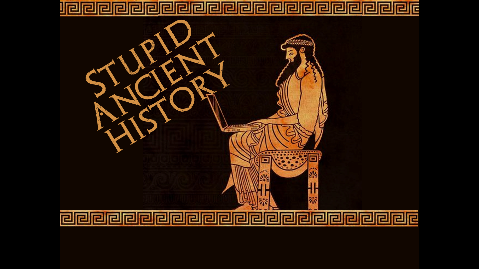 Most of these questions can be short answers- the intention is knowledge acquisition and recall rather thanhigher level conceptual thinking. Questions marked with a * will require prose answers.What is Herodotus the ‘father’ of?What specifically is he writing about?Where is Herodotus from?Why (broadly) could Herodotus be seen as less reliable when looking at the Persians?The Trial:Note down the main accusations about Herodotus in one column, and the key points from the discussion in the other.Final summaryUse this box to summarise the key strengths and weaknesses of Herodotus (try and aim for 3 of each)AccusationDevelopment123456789